Persbericht : 47ste Flanders Grand Prix te ZanvoordeMet +/- 650 ingeschreven atleten uit 22 verschillende landen wordt de 47ste Internationale Grote Prijs van Vlaanderen Inline Skating de voorlopig 'grootste' in de geschiedenis.Zo wat alle kampioenen van de voorbije Europese kampioenschappen te Geisingen tekenen present, waaronder natuurlijk onze Belgische seniores heren, Bart en Maarten Swings, Niels Provoost en Tim Sibiet, en onze succesvolle juniores A dames, Sandrine Tas, Stien Vanhoutte en Ellen Vandecatseye.Maar ook de toppers uit Italië (met o.m. Erika Zanetti - nieuw WR tijdens het voorbije EK op de 300m), Frankrijk (Darren De Souza, Ewen Fernandez, ...), Duitsland (met o.m.Felix Rijhnen 1ste op de marathon, Laethitia Shimek - 1ste op de 500m enz.), Nederland (met o.m. de gebrs. Ronald en Michel Mulder) nemen deel.De wedstrijden starten uitzonderlijk reeds op vrijdagvoormiddag om 10u.De Europese bond vroeg immers een extra inspanning aan de Zandvoordse club om tijdens hun driedaagse meer aandacht te besteden aan de leeftijdscategorie cadetten (geboortejaar 1999-2000) die dit jaar voor't eerst geen eigen Europese Kampioenschappen meer kenden.  Hun wedstrijden vormen nu een European Challenge, en meteen na de beslissing van de Europese bond zagen we dan ook een enorme toename in het aantal inschrijvingen voor deze categorie (bij de heren 75, bij de dames 58).De wedstrijden op de Mundialpiste in de Egellaan te Zandvoorde/Oostende beloven net als verleden jaar tijdens de Wereldkampioenschappen skeeleren, van een super hoog niveau te zijn. Ook de sportieve supporters werden niet vergeten. Op zaterdagvoormiddag 16 augustus om 09:30u vertrekt aan het Egelplein een begeleide toertocht op skeelers van +/- 38 km. Inschrijven is niet verplicht en deelname is gratis. Richtsnelheid is tss. de 18 en 20 km/u.Details over programma, uitslagen, livestream, deelnemers zijn terug te vinden op de website van het evenement : www.flandersgrandprix.be.Evenement : 47ste Internationale Grote Prijs van Vlaanderen Inline SkatingLocatie : Mundialpiste - Egellaan - 8400 OostendeStart vrijdag 15/08/2014 om 10u - einde zondag 17/08/2014 om 18u met prijsuitreiking.Website : www.flandersgrandprix.beToegang is gratis-- Frank Van GaeverenZwaantjes Roller Club 0476814209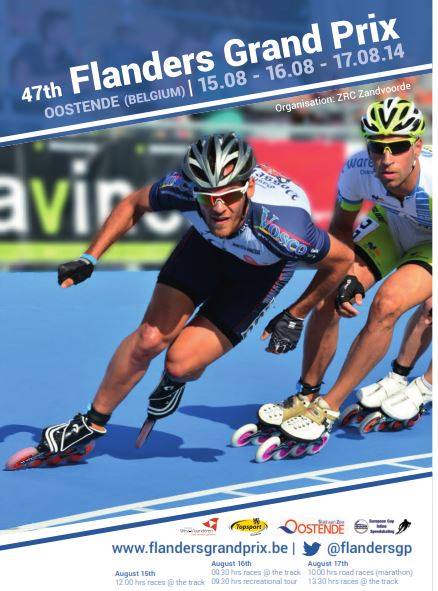 